Aliyev Illyas BakhtiyarovichExperience:Documents and further information:All documents for the ordinary seaman. Ready!Position applied for: Deck CadetDate of birth: 08.04.1993 (age: 24)Citizenship: UkraineResidence permit in Ukraine: YesCountry of residence: UkraineCity of residence: SevastopolPermanent address: her. stalingradaContact Tel. No: +7 (978) 007-85-60E-Mail: Wackness@mail.ruSkype: wackU.S. visa: NoE.U. visa: NoUkrainian biometric international passport: Not specifiedDate available from: 24.10.2017English knowledge: GoodMinimum salary: 500 $ per month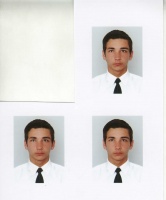 PositionFrom / ToVessel nameVessel typeDWTMEBHPFlagShipownerCrewingAble Seaman05.11.2015-08.04.2016volgo-don 211General Cargo5900-russia&mdash;Able Seaman25.11.2014-05.05.2015sibirskiy-2112General Cargo3500-russia&mdash;Deck Cadet20.06.2013-26.08.2013MB-23Tug Boat9062*740 kwt-RussiaSVF ChF&mdash;Deck Cadet20.06.2012-25.08.2012YENISEYHospital Vessel1080011700 kwt-RussiaSvf Chf&mdash;Deck Cadet17.10.2011-17.12.2011KIL-15847505*780 kwt-RussiaSVF ChF&mdash;